Рисуйте в уме только ситуации успеха. Не программируйте свой мозг на неуспех. Мыслите позитивно.Формулируйте позитивные установки и формулы самовнушения. Например: сейчас я чувствую себя хорошо;  я справлюсь в любой момент с любым напряжением, когда пожелаю; внутренне я ощущаю, что у меня все будет в порядке.Ваш оптимистический настрой будет способствовать мобилизации внутреннего физиологического ресурса организма  и Ваших интеллектуальных возможностей.Настройтесь на достижение своей цели, увидьте ее.Готовясь к экзаменам, никогда не думай о том, что не справишься с заданием, а напротив, мысленно рисуй себе картину триумфа.Никогда не говорите фразы «попытаюсь» и «не могу». Они способны разрушить все ваши усилия для достижения успеха.Беспокойтесь на здоровье, но правильно:Попробуйте разобраться, чего Вы боитесь, Предпримите действия, чтобы избежать этой ситуации,Проясните все неточные сведения и состояние тревоги снизится.   Дышите глубоко и ровно. Кислород необходим для эффективной работы мозга. Глубокое ритмичное дыхание снимает избыток напряженности и способствует лучшей концентрации внимания. При мобилизирующем  дыхании   - после вдоха задерживается дыхание. В случае сильного напряжения перед началом экзамена поможет успокаивающее дыхание - сделать вдох и затем глубокий выдох – вдвое длиннее вдоха.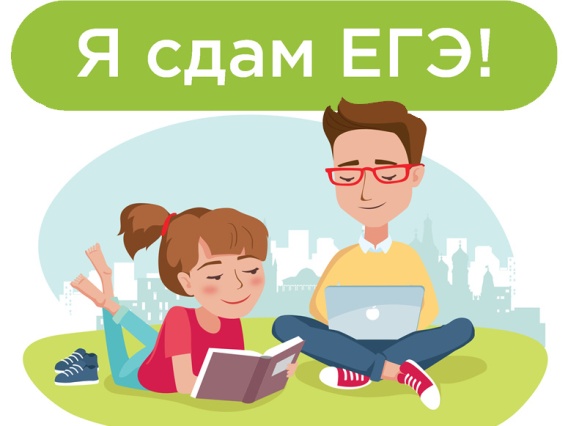 